PRZEDSZKOLE ODDZIAŁ I5.05.2020TEMAT TYGODNIA: MOJA OJCZYZNAWitam wszystkich bardzo serdecznie, dzisiaj zaczniemy od ćwiczeń oddechowych…Potrzebna będzie kartka gazety, trzeba pociąć ją do połowy na paskiDziecko  nabierają  powietrze  nosem,  następnie  powoli  wypuszczają  je  ustami,  wprawiając  w ruch pocięte kawałki papieru.Liczenie kartoników z flagami na rysunku domu… można wydrukować lub samemu narysować Rodzic prezentuje karton z narysowanym budynkiem i zaznaczonymi na nim rysunkami okien. Na wybranych rysunkach okien układa przygotowane biało-czerwone kartoniki – flagi. Pyta: Ilu mieszkańców wywiesiło flagę? Dzieci liczą, wskazując palcem każdy kartonik z flagą, i udzielają odpowiedzi, pokazując jednocześnie wynik na palcach. Rysują na kartce tyle samo kropek co flag na rysunku. Rodzic. zmienia układ lub liczbę kartoników z flagami. Pyta, czy teraz więcej ludzi wywiesiło flagi, czy mniej i o ile mniej itd.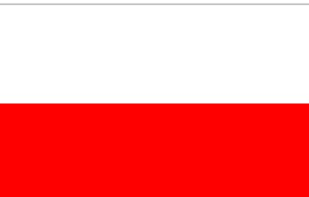 	A teraz czas na zabawę…https://www.youtube.com/watch?v=LNouuY9zrKQhttps://www.youtube.com/watch?v=xm93WFJ7bNs